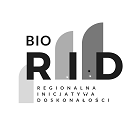 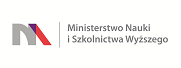 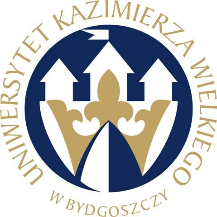 UNIWERSYTET KAZIMIERZA WIELKIEGOW BYDGOSZCZYul. Chodkiewicza 30, 85 – 064 Bydgoszcz, tel. 052 341 91 00 fax. 052 360 82 06NIP 5542647568 REGON 340057695www.ukw.edu.plUKW/DZP-282-ZO-B-18/2020	Bydgoszcz, dn. 29.06.2020 r.OGŁOSZENIE O UNIEWAŻNIENIU POSTĘPOWANIA w TRYBIE Zapytania Ofertowego Uniwersytet Kazimierza Wielkiego w Bydgoszczy informuje, że postępowanie o udzielenie zamówienia publicznego prowadzone w trybie Zapytania Ofertowego na realizację zamówienia przeznaczonego wyłącznie na badania naukowe pn.: „Dostawa zestawu wodoszczelnego termohigrometr”, zostało unieważnione.Uzasadnienie:W terminie wyznaczonym jako termin składania ofert, tj. do dnia 29.06.2020 r. do godz. 10:00 nie została złożona żadna oferta.Kanclerz UKW mgr Renata Malak